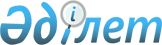 Об обpазовании Казахстанского центpа делового сотpудничестваПостановление Кабинета Министpов Республики Казахстан от 17 августа 1992 года N 688 (Извлечение)



     В целях создания условий для налаживания и развития прямых научных, производственных и культурных связей между предприятиями и организациями Казахстана, развития рыночных отношений, международной торговли, а также сохранения целостности занимаемой ВДНХ территории как национального достояния Республики Казахстан Кабинет Министров Республики Казахстан постановляет: 



      1. Принять предложение Государственного комитета по поддержке новых экономических структур и ограничению монополистической деятельности, Государственного комитета по государственному имуществу и Государственного комитета по экономике Республики Казахстан о преобразовании ВДНХ Республики Казахстан в Казахстанский центр делового сотрудничества в форме акционерного общества с государственным участием. 



      2. Считать основными задачами деятельности акционерного общества: 



      установление и расширение экономических, научно-технических и культурных связей Казахстана с другими государствами, международными организациями и компаниями; 



      организацию биржевой и международной торговли, выставок, ярмарок; 



      развитие технопарковых структур, международной промышленно-технологической кооперации предприятий, создание и деятельность на территории республики, в других государствах совместных предприятий и международных объединений. Установить, что координация деятельности Центра по вопросам привлечения и использования иностранных инвестиций и кредитов и контроль за экономической эффективностью этой деятельности осуществляется Национальным агентством по иностранным инвестициям Республики Казахстан; 



      всемерную поддержку предпринимательской деятельности; 



      демонстрацию зарубежных и отечественных достижений науки, техники и новейшей технологии, установление деловых связей, способствующих их внедрению; 



      предоставление консультационных, инженерных, методических и организационных услуг казахстанским предприятиям и иностранным фирмам; подготовка, публикация и распространение информационных и рекламных материалов о Республике Казахстан, об ее экономике; 



      организацию зрелищно-культурных мероприятий и сервисного 

обслуживания.

     3. Установить, что Казахстанский центр делового сотрудничества 

является правопреемником ВДНХ Республики Казахстан и располагается 

на земельном участке, закрепленным за ВДНХ. <*>

     Сноска. Пункт 3 - изменен постановлением от 30 июля 1993 г. N 663.

     Исключен абзац второй - постановлением Правительства РК от 24 июля

     1998 г. N 693  
 P980693_ 
 .

     4. (Пункты 4,5 утратили силу - постановлением Правительства РК от 

24 июля 1998 г. N 693  
 P980693_ 
 )     

               Премьер-министр

             Республики Казахстан

					© 2012. РГП на ПХВ «Институт законодательства и правовой информации Республики Казахстан» Министерства юстиции Республики Казахстан
				